OPAKUJEME LITERATÚRU – Pracovný list(zakrúžkuj správnu odpoveď)Martin Kukučín napísal dielo:Z teplého hniezdaNajčistejšia láskaDielo „Sokoliar Tomáš“ napísal:Jozef Cíger HronskýJán Cíger HronskýDielo „Srdce v ofsajde“ napísala:Marta HlušíkováHana KoškováRudyard Kipling napísal dielo:TarzanMauglíDielo „Rivali“ napísala:Ľubica SuballyováGill HarveyováRick  Riordan napísal dielo:Percy Jackson – Zlodej blesku Percy Jackson – Zlodej hromu Dielo „Hľadači pokladom – sedem odkazov lúpežných rytierov“ napísal:Jozef UrbanThomas BrezinaDielo „Šľachetnosť Old Shatterhanda“ napísal: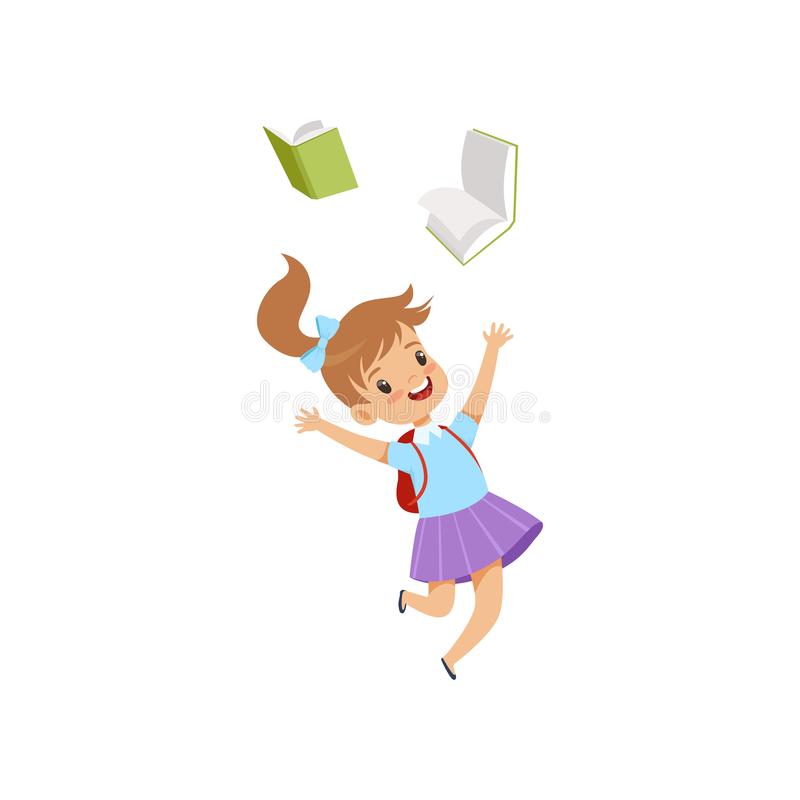 Karl MayArthur Conan DoyleDaniel Defoe napísal dielo: Charlie ChaplinRobinson CrusoeDielo „Starec a počítačový chlapec“ napísala:Jana BodnárováDana Bodnárová